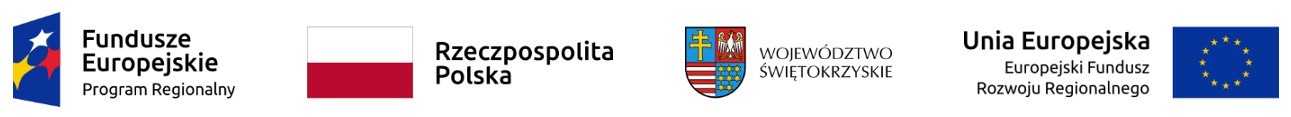 Dodatek nr 10 do SIWZZnak sprawy: EZ/ZP/206/2020/RI	- identyfikator postępowania ID: c423a40f-ff1f-46d1-9de6-1235f52703ef (miniPortal)